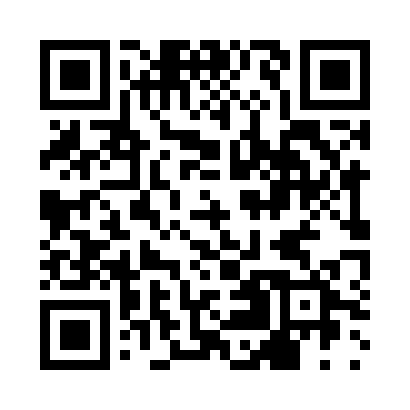 Prayer times for Longechenal, FranceWed 1 May 2024 - Fri 31 May 2024High Latitude Method: Angle Based RulePrayer Calculation Method: Islamic Organisations Union of FranceAsar Calculation Method: ShafiPrayer times provided by https://www.salahtimes.comDateDayFajrSunriseDhuhrAsrMaghribIsha1Wed5:136:261:365:328:469:592Thu5:116:251:365:338:4710:013Fri5:096:231:355:338:4810:024Sat5:086:221:355:348:4910:045Sun5:066:211:355:348:5110:066Mon5:046:191:355:358:5210:077Tue5:026:181:355:358:5310:098Wed5:016:161:355:358:5410:119Thu4:596:151:355:368:5610:1210Fri4:576:141:355:368:5710:1411Sat4:556:131:355:378:5810:1512Sun4:546:111:355:378:5910:1713Mon4:526:101:355:389:0010:1914Tue4:516:091:355:389:0210:2015Wed4:496:081:355:389:0310:2216Thu4:486:071:355:399:0410:2317Fri4:466:061:355:399:0510:2518Sat4:456:051:355:409:0610:2619Sun4:436:041:355:409:0710:2820Mon4:426:031:355:409:0810:2921Tue4:406:021:355:419:0910:3122Wed4:396:011:355:419:1010:3223Thu4:386:001:355:419:1110:3424Fri4:375:591:365:429:1310:3525Sat4:355:581:365:429:1410:3626Sun4:345:571:365:439:1510:3827Mon4:335:571:365:439:1610:3928Tue4:325:561:365:439:1610:4029Wed4:315:551:365:449:1710:4230Thu4:305:551:365:449:1810:4331Fri4:295:541:365:449:1910:44